Возрастные кризисы у детей: кризис 7 лет
Период перехода ребенка от детского возраста к 7-летнему дошкольному, обычно сопровождается определенными изменениями в его характере и кризисом в воспитании. Долго наблюдаемый и изучаемый психологами, этот критический период детства был условно назван «кризисом 7 лет». Возрастной кризис обычно связан с перестройкой распорядка ребенка – с переходом от дошкольного к семилетнему школьному статусу. Основными характеристиками кризиса 7 лет у ребенка являются вопросы дисциплины, и сложности в соблюдение им социальных правил.Не нужно воспринимать кризис 7 лет, как неизбежное страдание для родителей и их чада. Но и думать, что этого можно избежать, оградив ребенка от естественных внешних факторов взросления – тоже. Видите ли, возрастные кризисы – это нормальный и закономерный процесс переходной адаптации ребенка к изменяющимся внешним факторам. И, что бы вы ни делали, вместе вам придется пройти через каждый, включая и кризис 7 лет. Единственное, на что родители со своей стороны могут повлиять, заметив первые симптомы кризиса 7 лет – это на длительность и остроту его протекания. Это очень важно, поскольку ребенок может и не перерасти негативные проявления кризиса 7 лет, тогда они прочно закрепятся в его характере. Все дальнейшие попытки изменить его личность и правильно воспитать будут проблематичными, если не тщетными.Когда ребенок прощается с садиком и стоит на школьном пороге, ему предстоит преодолеть массу эмоциональных сложностей, чтобы гармонично вписаться в новую среду и стать полноправным ее членом. В какой-то степени, становясь уже немножко взрослым, вашему чаду придется преодолеть одну из первых ступенек – кризис 7 лет, чтобы быть готовым учиться в школе. К особенностям кризиса 7 лет можно отнести необходимость преодоления ребенком школьных нагрузок, общение с различного уровня сверстниками, которые тоже переживают похожий период по-своему, а также изменение отношений с родителями. Психологами доказано, что кризис 7 лет ожидаемым образом отражается на поведении вашего ребенка.Вы можете столкнуться с такими признаками кризиса 7 лет:нелепым вредным поведением;искусственной наигранностью;плохой усидчивостью и вертлявостью;во время кризиса 7 лет дети начинают паясничать и передразнивать родителей;одним из признаков кризиса 7 лет является привлечение к себе внимания с помощью клоунады.Во время кризиса 7 лет вышеописанные признаки сопровождаются следующими эмоциональными и поведенческими особенностями:быстрая утомляемость;вспыльчивость и раздражительность;рассеянность и как следствие, плохая успеваемость;замкнутость и застенчивость либо, наоборот – агрессивность;поиск авторитета – именно в кризис 7 лет у ваших чад появляются друзья старшего возраста в основном забияки и хулиганы;в поисках своего места, многие дети во время кризиса 7 лет начинают заискивать перед старшими и кляузничать на сверстников;в период становления многим детям свойственно недооценивать себя и сравнивать с остальными.В психологии выделяют 7 основных признаков кризиса у ребенка.Кризис 7 лет: негативизмТакое проявление кризиса 7 лет у ребенка необходимо отличать от свойственного ему непослушания. Характеристикой кризиса 7 лет у ребенка является его отрицательного отношения к просьбам родителей – беспочвенный и повсеместный отказ от того, что просит его взрослый. Не прибегайте к наказаниям в такой ситуации, ведь даже основательный разговор и объяснения вряд ли помогут в этом случае. А вот если в момент просьбы ваше чадо чем-либо увлечено – это обычное непослушание и уж с этим можно справиться.Кризис 7 лет: упрямствоВ этом случае ребенок безапелляционно требует что-либо от взрослого. Мотивом такого поведения ребенка в кризис 7 лет является нежелание обладать вещью, а сам процесс самоутверждения в своих глазах и глазах взрослых. Скорее всего, сама вещь не особо принципиальна для него в этот момент, целью такой настойчивости является необходимость добиться того, чего он требует.Кризис 7 лет: строптивостьЭто проявление возрастного кризиса 7 лет направлено, скорее, на отрицание распорядка и уклада, который ему пытаются навязать: ходить в школу, вставать, рано, сидеть на занятиях, учить уроки и прочее.Кризис 7 лет: своеволиеВ период кризиса 7 лет такая характеристика поведения, как своеволие проявляется в желании все делать самостоятельно, то есть быть независимым от желаний, указаний и помощи взрослых.Кризис 7 лет: протестВ процессе адаптации к новым социальным условиям, укладу, правилам поведении и порядку жизни у ребенка происходит повсеместное отрицание. Поэтому кризис в возрасте 7 лет проходит под знаком ссор. Кажется, что ваше чадо находится в непреодолимом конфликте со всеми и каждым. На самом деле в психологии кризис 7 лет связан с внутренними конфликтами ребенка по адаптации в окружении, которые он выплескивает на всех и вся.Кризис 7 лет: обесцениваниеВ момент формирования новых ценностей в семилетний период, особенностью является кризис идеалов. В это время ребенок говорит на то, что раньше считал белым – черное и наоборот, а также ломает вещи, которые были ему некогда очень дороги. С удовольствием повторяет плохие слова и грубые фразы, потому что это запрещают родители, и относится с особой жестокостью к другим детям. Кроме этого, излишне опекаемые родителями дети, начинают проявлять деспотизм по отношению к остальным членам семьи, практически подчиняя своей воле уклад всех ее членов.Кризис 7 лет у ребенка: скорая помощьНе паникуйте, это лишь очередная сложность, которую вы обязательно преодолеете. Как и любые болезни, кризисы – это лишь временное в вашей жизни. Просто правильно ведите себя, и вскоре все придет в норму.Одной из причин острого проявления конфликтов кризиса 7 лет является несоответствие именно вашего отношения к ребенку. Может быть, дайте ребенку немножко свободы – пусть сам в себе разберется. Не так сильно ограничивайте его – только контролируйте и направляйте бережно.Ваш малыш уже вырос – не нужно так опекать его. Дайте ему возможность расправить крылья, и когда он сам придет за советом, тогда уж и вы покажете свою родительскую заботу.Кризис 7 лет, рекомендации родителямВсе негативные симптомы кризиса 7 лет у ребенка связаны с внутренним протестом относительно возрастающих требований дома и в школе. Слишком много в одночасье переходит в категорию «нужно делать», а у ребенка сразу же появляется бесконечное «не хочу – не буду».
Рекомендации кризис 7 лет: корректно завуалируйте ваши «должен» так, чтоб ребенку самому захотелось это выполнить. Расскажите поучительную историю, где авторитетный для него герой показывает ему пример такого поведения.В кризисные 7 лет ребенок уже может принимать решения, основываясь на личном опыте. В период очередного отказа не насилуйте его своим авторитетом – напомните как ему было холодно, когда он недостаточно хорошо оделся или как болел животик в прошлый раз от такого количества сладкого.Давайте ребенку возможность спорить с вами. Если в кризис 7 лет у него имеется свое мнение, пусть аргументирует его. В таком случае он научится безосновательно не требовать чего-либо, а вы научитесь слышать и считаться с его мнением.На переходном этапе кризиса 7 лет рекомендуется сразу не переключать ребенка с игрушек на книги и письмо. Вводите школьные предметы постепенно, даже играючи. Разрешайте вашему чаду расслабиться за любимой игрой, при этом повторяйте слова, заданные на дом. Или рисуйте буквы вместе цветными маркерами. Чем больше вы вовлечены в новые процессы вместе, тем лучше они входят в повседневный порядок ребенка.Особенностью кризиса 7 лет является непослушание. Если ребенок отказывается придерживаться обычного распорядка дня – не заставляйте его. Уточните, сколько времени ему понадобится, чтобы закончить все дела – пусть чувствует себя взрослым. Во время кризиса 7 лет психологи рекомендуют общаться с ребенком на равных: задавать взрослые вопросы, давать возможность принимать самостоятельные решения и нести за них ответственность.В кризис семи лет ребенок хоть и взрослеет, но все же глубоко еще остается ребенком. Ставьте в пример сказочных героев, благо сейчас масса поучительных мультфильмов с глубоким смыслом. Так вы смещаете авторитарную позицию с себя и сглаживаете «необходимость что-то делать» с помощью прочих факторов.Важная рекомендация во время кризиса ребенка в 7 лет: не относитесь к ребенку как к своей вещи. Да, вы его родили и вырастили, но он отдельная личность и не обязан быть абсолютно похожим на вас. Самые сильные проявления симптомов кризиса 7 лет происходят именно из-за поведения родителей. Когда все начинается, не считайте, что ситуация выходит из-под вашего контроля, и не думайте, что ваша «игрушка» сломалась. Не бросайте все силы, чтоб ее починить. Вы должны справиться со своими родительскими чувствами и понять, что ребенку сейчас куда труднее вас. Вы рука об руку должны вместе пройти этот кризис 7 лет. Ваша основная задача, как родителя, поддерживать и направлять ваше чадо в этот важный и не простой для вас обоих период.Советы родителям:• Главный совет - будьте внимательны к ребенку, любите его, но не «привязывайте» к себе, пусть у него будут друзья, свой круг общения. Будьте готовы поддержать ребенка, выслушать и ободрить его. Залог успеха - доброжелательные и открытые отношения в семье. Справиться с проблемой легче, когда она только возникла и не привела еще к негативным последствиям.• Заранее проверьте у ребенка уровень школьной зрелости.• Создайте условия для развития интеллекта (игры, развивающие игры и упражнения, познавательные книги), речи (чтение сказок, стихов, беседы).• Поощряйте общение со сверстниками.• Учите ребенка управлять эмоциями (на примере своего поведения; есть специальные игры и упражнения).• Следите за состоянием здоровья (больной, ослабленный ребенок хуже воспринимает новую информацию, не идет на контакт с окружающими).• Психологически готовьте к школе: расскажите, что ему предстоит (с положительной окраской), какие могут быть сложности и как можно с ними справиться, проведите экскурсию по школе).• Реально оцените возможности ребенка. При среднем уровне интеллекта, при наличии тяжелых родовых травм, ослабленности не стоит записывать малыша в спец. класс с повышенной нагрузкой; параллельно со школой водить в секции(повремените полгода). 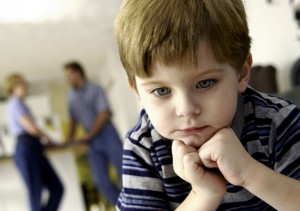 Анкета для родителейВ нижеприведенной анкете дайте ответы на вопросы с максимальной честностью:
0 – если такое поведение отсутствует у вашего ребенка;
1 – что-то такое вы замечали, но не уверенны;
2 – это именно то, что с моим ребенком происходит.Вопросы для определения признаков кризиса 7 лет ребенкаЯ стала замечать большие изменения, кажется, мой ребенок стал совершенно другим.Мой ребенок часто не слушает меня и грубит, когда я прошу его не перебивать взрослых.Ребенок перестал сам учить уроки, не увлекается играми, которые еще недавно вызывали дикий интерес, а только часами гуляет с друзьями.Я стала с трудом отводить ребенка в детский сад/или начальную школу – он напрочь отказывается туда ходить.Мы часто играем с ним/ней в школу.Мой ребенок стал вредничать и до посинения настаивать на своей точке зрения.Гримасы, позирование, разговор писклявым голосом – его постоянное поведение.Все родные беспрерывно находятся с ним в конфликте. Кажется, его не устраивает абсолютно все.Анализ ответовПросуммировав все ответы, вы получили цифру от 0 до 20.Если у вас итоговая цифра от 11 до 20, то ваш ребенок сейчас находится в стадии кризиса 6 – 7 лет. Поэтому вам необходимо пересмотреть и свое поведение в корне. Поскольку ваше активное действие или пассивное бездействие могут сильно сказаться на направлении его воспитания.Если ваше число составило от 6 до 10 балов: скорее всего, это последствия неправильного воспитания ребенка и возрастной кризис 7 лет пока не начался. Но обратите на это внимание и в ближайшем времени постарайтесь откорректировать ситуацию правильным воспитанием.Для родителей с суммой баллов от 0 до 5 рекомендуется понаблюдать за поведением ребенка. Для семилетнего возраста ваш ребенок слишком спокоен. Возможно, кризис 7 лет проходит глубоко внутри, что явно не на пользу вашему чаду.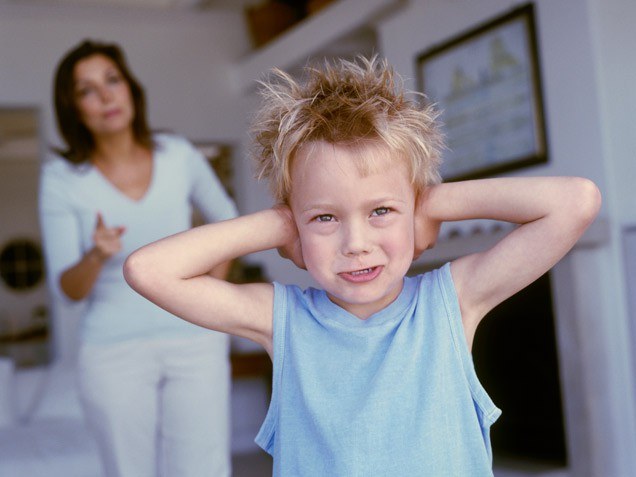 